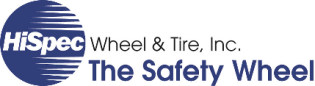                                               WARRANTY CLAIM FORM            Date:  ___________  _ALUMINUM WHEELSDealer Name:  ________________________Customer Name: __________________________Address:  ____________________________________________________________________								City                 State             Zip CodeContact Phone #:  _______________________ Email: ________________________________Ship to address:     Check if same as above.  Name: _______________________________________Address:  ____________________________________________________________________								City                 State             Zip CodeUnit Information:  ______________________________________________________ _______				Make				Model				ManufacturerVIN#: __________________________ DOP: _____________ # of Defective Wheels:  ______*(Last 8 Digits)Size & Brand of Tire(s):  ________________________________________Wheel Size & # of Lugs:  ________________________________________Description of Defect: ______________________________________________________________________________________________________________________________________Please send the following to Warranty@Hispecwheel.com:			  Wide shot of a rim that visibly shows wheel design  Pictures of all defective wheels clearly showing the defect			  Picture of the back side of ______ wheels showing the MFG BYPLEASE NOTE:       Evaluating warranty claims averages 5-7 day, additional time and information maybe requiredALL INFORMATION IS REQUIRED TO PROCESS CLAIMPlease complete form and email or fax back to Warranty@Hispecwheel.com or 574-807-8596.